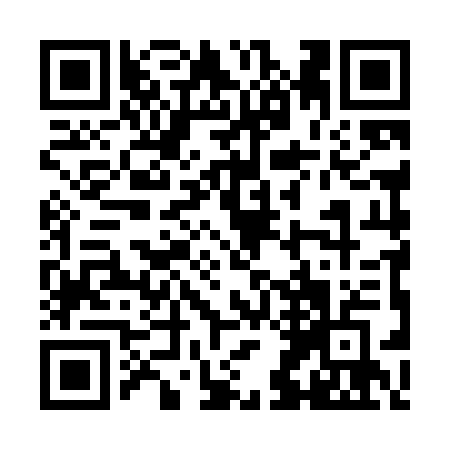 Prayer times for Westbrook Village, Iowa, USAMon 1 Jul 2024 - Wed 31 Jul 2024High Latitude Method: Angle Based RulePrayer Calculation Method: Islamic Society of North AmericaAsar Calculation Method: ShafiPrayer times provided by https://www.salahtimes.comDateDayFajrSunriseDhuhrAsrMaghribIsha1Mon4:035:501:295:349:0810:552Tue4:035:501:295:349:0810:543Wed4:045:511:295:349:0710:544Thu4:055:511:295:349:0710:535Fri4:065:521:295:349:0710:536Sat4:075:531:305:349:0610:527Sun4:085:531:305:349:0610:518Mon4:095:541:305:349:0610:509Tue4:105:551:305:349:0510:4910Wed4:115:551:305:349:0510:4911Thu4:125:561:305:349:0410:4812Fri4:145:571:315:349:0410:4713Sat4:155:581:315:349:0310:4614Sun4:165:591:315:349:0210:4515Mon4:176:001:315:349:0210:4416Tue4:196:001:315:339:0110:4217Wed4:206:011:315:339:0010:4118Thu4:216:021:315:338:5910:4019Fri4:236:031:315:338:5910:3920Sat4:246:041:315:338:5810:3721Sun4:266:051:315:338:5710:3622Mon4:276:061:315:328:5610:3523Tue4:286:071:315:328:5510:3324Wed4:306:081:315:328:5410:3225Thu4:316:091:315:328:5310:3026Fri4:336:101:315:318:5210:2927Sat4:346:111:315:318:5110:2728Sun4:366:121:315:318:5010:2629Mon4:376:131:315:308:4910:2430Tue4:396:141:315:308:4810:2331Wed4:406:151:315:298:4710:21